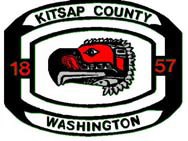 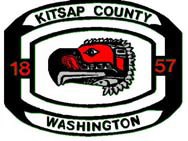 Doug Washburn, DirectorKitsap County Department of Human Services360.337.4526dwasbur@co.kitsap.wa.us Substance Abuse Prevention/ Treatment and Youth ServicesLaura HydeCoordinator360.337.4879lhyde@co.kitsap.wa.us
Substance Abuse Prevention
Deanne Jackson
Prevention/Coalition Coordinator360.337-4878dmontgom@co.kitsap.wa.us Department of Human Services Substance Abuse Prevention CoalitionApril 13, 2020       1:00 p.m. - 2:30 p.m.                                     (Workgroups 12:30-1:00 & 2:30-3:00)                                 Phone-In: (605)313-4818 Code: 812029#                             For Additional participation as needed: dmontgom@co.wa.usAGENDAWelcome and Introductions – At Time of Call ConnectionPatience in the Midst of ChallengeCommunity UpdatesPreparing For Meeting AccommodationsCommunication PrioritiesPrevention Efforts: Getting Creative with Information and EducationHow Can We Help Our Partners?Spring Youth Forum – May 20 Day of Caring; June 26Program Implementation In The Wake of COVID 19Strategic PlanWhere We AreMoving ForwardAccomplishmentsClosing CommentsMeeting Dates: 5/11/20, 6/8/20 and7/13/20. Upcoming meeting locations to be announced. Hope to see you there. https://www.kitsapgov.com/hs/Pages/PREVENTION-Landing.aspx: To create a framework of resources, support, and partnerships to combat youth substance abuse in  thus providing for a safe and healthy environment for all.  • 614 Division Street, MS-23 • Port ,    360.337.7185 • FAX 360.337.5721From: Olalla 253.851.4147 • Bainbridge Island 206.842.2061